ПОЯСНЮВАЛЬНА ЗАПИСКА№ ПЗН-66188 від 02.05.2024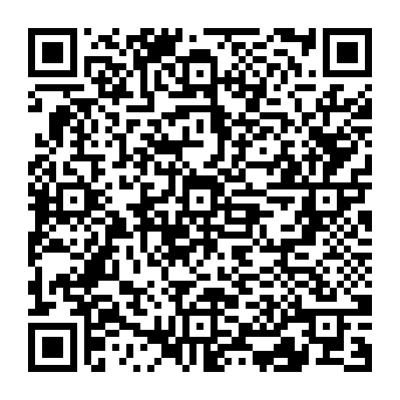 до проєкту рішення Київської міської ради: Про передачу громадянці Чиколовець Ганні Дмитрівні у приватну власність земельної ділянки для колективного садівництва на вул. 50-ій А Садовій, діл. 91 (СТ «Сочі») у Дарницькому районі міста КиєваФізична особа:2. Відомості про земельну ділянку (кадастровий № 8000000000:90:876:0003)Обґрунтування прийняття рішення.На замовлення громадянки Басенко Тамари Євгеніївни землевпорядною організацією розроблено проєкт землеустрою щодо відведення земельної ділянки для колективного садівництва на вул. 50-тій  А Садовій, діл. 91 у Дарницькому районі міста Києва, садівниче товариство «Сочі», який згідно із ст. 1861 (в редакції до 27.05.2021) Земельного кодексу України погоджено з відповідними органами.У зв’язку з договором купівлі – продажу садового будинку від 26.05.2021 № 1779   на замовлення громадянки Чиколовець Ганни Дмитрівни землевпорядною організацією розроблено  технічну документацію із землеустрою щодо встановлення (відновлення) меж земельної ділянки в натурі (на місцевості) для колективного садівництва на вул. 50-тій А Садовій, діл. 91 у Дарницькому районі міста Києва, садівниче товариство «Сочі». Зважаючи на пункт 13 рішення Київської міської ради від 20.04.2017 № 241/2463 «Про затвердження Порядку набуття прав на землю із земель комунальної власності у місті Києві», згідно з яким набуття прав на сформовану земельну ділянку без зміни її цільового призначення згідно з розробленим, але не  затвердженим в установленому порядку проектом землеустрою щодо відведення земельної ділянки іншою зацікавленою особою, здійснюється шляхом розробки та розгляду технічної документації із землеустрою стосовно встановлення (відновлення) меж земельної ділянки в натурі (на місцевості) з одночасним затвердженням проекту землеустрою щодо відведення земельної ділянки за наявності згоди замовника вказаного проєкту землеустрою.Враховуючи вищезазначене та відповідно до Земельного кодексу України та Порядку набуття прав на землю із земель комунальної власності у місті Києві, затвердженого рішенням Київської міської ради від 20.04.2017 № 241/2463, Департаментом земельних ресурсів виконавчого органу Київської міської ради (Київської міської державної адміністрації) розроблено проєкт рішення Київської міської ради «Про передачу громадянці Чиколовець Ганні Дмитріївні у приватну власність земельної ділянки для колективного садівництва на   вул. 50-ій А Садовій, діл. 91 (СТ «Сочі») у Дарницькому районі міста Києва».Мета прийняття рішення.Метою прийняття рішення є забезпечення реалізації встановленого Земельним кодексом України права громадянки на оформлення права власності на землю.Особливі характеристики ділянки.Стан нормативно-правової бази у даній сфері правового регулювання.Загальні засади та порядок передачі земельних ділянок у власність зацікавленим особам визначено Земельним кодексом України та Порядком набуття прав на землю із земель комунальної власності у місті Києві, затвердженим рішенням Київської міської ради                             від 20.04.2017 № 241/2463.Проєкт рішення містить інформацію про заявника, що відноситься до інформації з обмеженим доступом в розумінні статті 6 Закону України «Про доступ до публічної інформації».Проєкт рішення не стосується прав і соціальної захищеності осіб з інвалідністю та не матиме впливу на життєдіяльність цієї категорії.Фінансово-економічне обґрунтування.Реалізація рішення не потребує додаткових витрат міського бюджету.Прогноз соціально-економічних та інших наслідків прийняття рішення.Наслідками прийняття розробленого проєкту рішення стане реалізація громадянкою своїх прав на оформлення земельної ділянки.Доповідач: директор Департаменту земельних ресурсів Валентина ПЕЛИХПІБ:                Чиколовець Ганна ДмитрівнаКлопотання:     від 30.04.2024 номер 668162829 Місце розташування (адреса):вул. 50-та А Садова, діл. 91, садівниче товариство «Сочі»,  Дарницький район міста Києва Площа:                                         0,0325 га Вид та термін користування:право в процесі оформлення (власність) Категорія земель:                     землі сільськогосподарського призначенняЦільове призначення:                    01.06 для колективного садівництва Наявність будівель  і споруд на ділянці:Земельна ділянка забудована садовим будинком загальною площею 41,4 кв.м, який належить на праві приватної власності Чиколовець Ганні Дмитрівні, реєстраційний номер об'єкта нерухомого майна 1740226280000, запис про право власності від 26.05.2021 № 42154648 (інформаційна довідка з Державного реєстру речових прав на нерухоме майно про реєстрацію права власності від 02.04.2024  № 372386836). Наявність ДПТ:Детальний план території відсутній. Функціональне призначення   згідно з Генпланом:Відповідно до Генерального плану міста Києва та проекту планування його приміської зони на період до 2020 року, затвердженого рішенням Київської міської ради                             від 28.03.2002 № 370/1804, земельна ділянка за функціональним призначенням належить до території житлової садибної забудови (перспективні) (витяг з містобудівного кадастру, наданий Департаментом містобудування та архітектури виконавчого органу Київської міської ради (Київської міської державної адміністрації) від 08.10.2021  № 8860/0/12/12-03-21. Заявлена ініціатива відповідає містобудівній документації (лист Департаменту містобудування та архітектури виконавчого органу Київської міської ради (Київської міської державної адміністрації) від 23.04.2019 № 4274/0/012/19-19). Правовий режим:Земельна ділянка належить до земель комунальної власності територіальної громади міста Києва. Розташування в зеленій зоні:Земельна ділянка не входить до зеленої зони. Інші особливості:Земельна ділянка розташована за межами прибережної захисної смуги водойми. Земельна ділянка на вул. 50-ій А Садовій, діл. 91 (СТ «Сочі») у Дарницькому районі м. Києва (кадастровий номер 8000000000:90:876:0003) сформована та зареєстрована в Державному земельному кадастрі на підставі розробленого та погодженого у встановленому порядку проєкту землеустрою щодо відведення земельної ділянки громадянці Басенко Т.Є. Рішення про затвердження проєкту землеустрою та передачі у власність чи користування вказаної земельної ділянки Київською міською радою не приймалося. Документи, що посвідчують право власності чи користування зазначеною земельною ділянкою відсутні.Оскільки громадянка Чиколовець Г.Д. на підставі договору купівлі – продажу садового будинка від 26.05.2021 № 1779  придбала у громадянки Басенко Т.Є. садовий будинок,  проєктом рішення передбачається передати громадянці Чиколовець Г.Д. у власність земельну ділянку площею             0,0325 га для колективного садівництва на вул. 50-ій А Садовій, діл. 91 (СТ «Сочі») у Дарницькому районі                       м. Києва.Нотаріально засвідченою заявою від 04.11.2023 № 936 громадянка Басенко Т.Є. дає згоду Чиколовець Г.Д на отримання та використання проєкту землеустрою.Зазначаємо, що Департамент земельних ресурсів не може перебирати на себе повноваження Київської міської ради та приймати рішення про передачу або відмову в передачі у приватну власність земельної ділянки, оскільки відповідно до пункту 34 частини першої статті 26 Закону України «Про місцеве самоврядування в Україні» та статей 9, 122 Земельного кодексу України такі питання вирішуються виключно на пленарних засіданнях сільської, селищної, міської ради.Зазначене підтверджується, зокрема, рішеннями Верховного Суду від 28.04.2021 у справі № 826/8857/16,           від 17.04.2018 у справі № 826/8107/16, від 16.09.2021 у справі № 826/8847/16.Зважаючи на вказане, цей проєкт рішення направляється для подальшого розгляду Київською міською радою відповідно до її Регламенту.Директор Департаменту земельних ресурсівВалентина ПЕЛИХ